CURRICULUM VITAE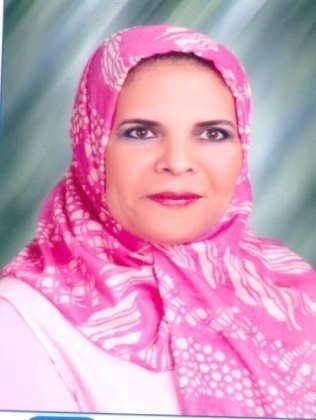 NAME:			Ebtesam Abd El-Hamid Ibrahim El-Bestawy.DATE OF BIRTH:	2/1/62, Alexandria SEX:				FemaleRELIGION:		MoslemNATIONALITY:		EgyptianMARITAL STATUS:	Married with two childrenPHONE:			+ (203) 5920633, + (2) 0106176762 FAX:				+ (203) 4285792-4241585E. mail:			ebtesamelbestawy@alexu.edu.eg	ebtesamelbestawy@yahoo.comPRESENT POST:Head of Department of Environmental Studies (21/01/2021 - Now)	Professor of Environmental Microbiology & Biotechnology, Department of Environmental Studies, Institute of Graduate Studies and Research, Alexandria University, Egypt (21/6/2016 - Now)PREVIOUS POSTS:Professor of Environmental Microbiology & Biotechnology, Department of Life Sciences, Faculty of Science, King Abdul Aziz University, Jeddah, Kingdom of Saudi Arabia (18/10/2008-20/6/2016).Professor of Environmental Microbiology & Biotechnology, Department of Environmental Studies, Institute of Graduate Studies and Research, Alexandria University, Egypt (28/5/2006- 15/10/2008)Associate Professor of Environmental Sciences, Department of Environmental Studies, Institute of Graduate Studies and Research, Alexandria University, Egypt.Lecturer of Environmental Microbiology, Department of    Environmental Studies, Institute of Graduate Studies and Research, Alexandria University, EgyptAssociate Lecturer of Environmental Microbiology, Department of    Environmental Studies, Institute of Graduate Studies and Research, Alexandria University, EgyptQUALIFICATIONS:B.Sc. Geology, 1984, Faculty of Science, Alexandria University, Alexandria, Egypt.  M.Sc. Environmental Microbiology, 1989, Dept. of Environmental Studies, Institute of Graduate Studies and Research, Alexandria University, Alexandria, Egypt.   Thesis title: "Studies on Pollutant from Sewage Disposal in the Coastal Area of Alexandria: Bacteria"Transfer Report, Environmental Microbiology, Dept. of Environmental Biology, 1990, Manchester University, Manchester, U.K.    Thesis title: "Studies on the Occurrence and Cycling of Pollutant Metals in Freshwater Phytoplankton and Bacteria, with Special Reference to Lake Mariut, Alexandria, Egypt"Ph.D. Environmental Microbiology, 1993, Dept. of Environmental Biology, Faculty of Science, Manchester University, Manchester, U.K.Thesis title: "Studies on the Occurrence and Distribution of Pollutant Metals in Freshwater Phytoplankton and Bacteria in Lake Mariut, Alexandria, Egypt"EXPERIENCES: Chemical and biological treatment of wastewater.Determination and specification of organic and inorganic water pollutants using:Atomic absorption spectrophotometry.Electron microscopy (SEM & TEM).Auto-analyzer.Gas chromatographyX-Ray microanalytical techniques for metal determination in microbiological samples (bacteria & algae) as well as soil samples.Environmental impact of industrial and municipal wastewater on receiving water.Isolation and identification of environmental microorganisms (bacteria & algae) using traditional & modern classification techniques.Manipulation of microorganisms (bacteria-algae) in the biocontrol of different toxic environmental pollutants either in water or soil.TRAINING COURSES: Attended and Contributed in the Following Training Courses: Development of Executive Leadership Skills (Dec. 2017), Alexandria University.Leadership and Strategic Thoughts (Dec. 2017), Alexandria University.University Financial Aspects (29 & 30 Nov. 2017), Alexandria University.University Laws and Regulations (22 & 23 Nov. 2017), Alexandria University.Innovation in Solving Problems and Decision Making (15 & 16 Nov. 2017), Alexandria University.Elements of Quality in Teaching (2014), Faculty of Science, King Abdulaziz University.Scientific Publication (Oct. 2013), Faculty of Science, King Abdulaziz University.Endnote (2013), Faculty of Science, King Abdulaziz University.Intensive Course on Bioremediation of Pesticide-Contaminated soils (17 July-31 August 2010), Institute of Graduate Studies & Research (IGSR), Alexandria University. Industrial Wastewater Treatment Technologies (Mars 2008), Ins.Domestic Wastewater Treatment Methods &Technologies (April 2008), IGSR, Alexandria University. & 13. Occupational Health & Safety (April 2006 & 2007) IGSR, Alexandria University. Credit Hour System (Starting Date 25/02/2006) IGSR, Alexandria University. Managerial Skills (Starting Date 13/08/2005) IGSR, Alexandria University. Carrier Ethics and Manners (Starting Date 25/06/2005) IGSR, Alexandria University. Modern Approaches in Teaching (Starting Date 9/04/2005) IGSR, Alexandria University. Decision Making & Problems Solution (Starting Date 9/04/2005) IGSR, Alexandria University. Priority Management & Work Stress (Start Date 26/3/2005) IGSR, Alexandria University. Risk Assessment and Control of Environmental Pollutants (April 1997) IGSR, Alexandria University. Wastewater Treatment. Basic Science and Practical Solutions (2-5 December 1996) IGSR, Alexandria University. Soil Pollution (Oct - 1995) IGSR, Alexandria University. Training Course on Domestic Waste and Sanitation (April-May 1995) IGSR, Alexandria University. Air Pollution Training Course (April-May 1995) IGSR, Alexandria University. Biotechnological Recycling of Environmental Waste (Sept.1994) IGSR, Alexandria University. Instruments used in Environmental Biotechnology (April- May 1994) IGSR, Alexandria University. Industrial Waste Management (June, 1993) IGSR, Alexandria University. Biodegradation of Crude Oil (June, 1993) IGSR, Alexandria University. CONFERENCES & SYMPOSIUMS (Attachments)Participation in the NAXOS 2018 6th International Conference on Sustainable Solid Waste Management, 13-16 June 2018, Naxos Island, Greece, www.naxos 2018.uest:, Greece with two posters titled:"Efficiency of Immobilized Cyanobacteria in Heavy Metals Removal from Industrial Effluents"“Stimulatory And/ Or Inhibitory Effects of Heavy Metals-Contaminated Effluents on Biochemical Characteristics of Some Selected Cyanobacteria” Participation in the 13th International Water Association (IWA) Specialized Conference on Small Water and Wastewater Systems (SWWS) together with the 5th IWA Specialized Conference on Resources-Oriented Sanitation (ROS) held on September 14-16, 2016 in Athens, Greece with two posters titled:"Efficiency of Pseudomonas stutzeri Strain M15-10-3 in the Treatment of Leather Tanning Industrial Wastewater Using Gravel Biofilm System""Enhanced Treatment of Contaminated Domestic Wastewater Using Bacterial Consortium Biofilm"19. Participation in the World Congress and Expo on "Applied Microbiology" held on August 18-20, 2015 in Frankfurt, Germany with poster titled:"Residue Analysis and Biodegradation of Atrazine in Open Field and Indoor Cultures"Participation in the 5th World Congress on Biotechnology” held on June 25-27, 2014 in Valencia Conference Centre, Valencia, Spain with 4 posters titled:Bioremediation of the recalcitrant atrazine - contaminated soil using some bacterial strains"Inhibitory effect and biodegradation of Chlorinated hydrocarbons by selected freshwater bacteria""Decontamination of Domestic WastewaterUsing Suspended Individual and Mixed Bacteria in Batch System""Efficiency of Heavy Metals BioaccumulationUsing Free-Living Cyanobacteria""Bioremediation of the Recalcitrant Atrazine-Contaminated Soil Using Some Bacterial Strains"17. Participation in the 14th International Biotechnology Symposium and Exhibition “Biotechnology for the Sustainability of Human Society”, Palacongressi, Rimini – Italy, 14-18 September 2010 with a poster titled: "Bioremediation of Heavy Metals from Sewage Sludge Using Isolated Indigenous Bacteria"16. Participation in the 19th International Conference on "Environment Protection is a Life Must", Alexandria, 16-18 May 2009 with a paper titled:"A Study on the Quality Improvement of the Sanitary Primary-Treated Effluent at the Eastern Wastewater Treatment Plant in Alexandria Using a Bench- Scale Activated Sludge Unit"15. Participation in the 2nd International Conference on Environmental, Industrial and Applied Microbiology, Seville, Spain, 28 November - 1 December 2007 with two papers titled:1. "Pollution Control in Pulp and Paper Industrial Effluents Using Integrated Chemical-Biological Treatment Sequences"2."Treatment of Mixed Domestic-Industrial Wastewater Using Cyanobacteria"14. Participation in the Training Program on "The Remediation of Contaminated Sites", Alexandria, 12-16 August 2007. 13. Participation in the 17th International Conference on "Environment Protection is a Life Must", Alexandria, 12-14 May 2007 with a paper titled:"A Modified Trickling Filter for Treating Primary Effluent at WWTP in Alexandria"12. Participation in the 1st International Conference on Environmental, Industrial and Applied Microbiology, Badajoz, Spain, 15-18 March 2005 with two papers titled:1." Beneficial Use of Environmental Species of Cyanobacteria for Remediation of Lindane-Contaminated Effluents"2. "Effect of Nutrient Amendments and Sterilization on Mineralization and/orBiodegradation of 14C-Labeled MCPP by Soil Bacteria under Aerobic Conditions"11. Participation in the 7th Arab International Conference on Material Science: Recycling and Reuse of Materials, Alexandria, 17-20 March 2002 with two papers titled:1. "Characterization and Biological Treatment of Fiber-Rich Effluent from Pulp and Paper Industry in Alexandria"2." Bioremediation of Oil from Polluted Wastewater Using Sand Biofilm System"10. Participation in Ain Shams University First Conference on Biotechnology, 22nd -24th December 2001 with a paper titled:“Inhibitory Effect & Biodegradation of Chlorinated Hydrocarbons by Selected Fresh Water Bacteria”9. Participation in the Eighth Symposium on the Chemistry and Fate of Modern Pesticides, August 21-24, 2001 Copenhagen, Denmark with a poster titled: “Toxicity and Biodegradation of Fluometuron by Selected Members of Cyanobacteria”8. Participation in the Six International Water Technology Conference (IWTC), 23-25 March (2001), Alexandria, Egypt with a paper titled:“Biological Treatment of Chromium Contaminated–Tannery Effluents”7. Participation in "The British Water Seminar Programme", UK-Egypt Partnership Seminar, September (2000), Alexandria, Egypt.6. Participation in the 3rd International Conference on the Role of Engineering towards a Better Environment (RETBE), vol. 1: Environmental Integration for a New Millennium, 18-20 Nov. (2000), Alexandria, Egypt with a paper titled:“Chemical Treatment of Chromium in the Industrial Effluent around Alexandria”5. Participation in the "International Conference on Environmental Management, Health and Sustainable Development", 22-25 March, 1999, Alexandria with 5 Papers tilted:1. “Bioaccumulation of Heavy Metals by Selected Bacteria Isolated from Brackish Water”2. “Removing Chromium from Tannery Wastewater Effluent Using a Bench Sand Biofilm”3. “Selective Bioaccumulation of a Combination of Heavy Metals by a Range of Brackish Water Bacteria”4. “Biodegradation of Selected Chlorinated Pesticides from Lake Mariut Ecosystem.”5. “X-ray Microanalytical Study on Cyclotella meneghiniana (Bacillariophyceae) as an Indicator for Metal Pollution in Marine and Fresh water Environments”4. Participation in the "Workshop on the Rehabilitation of Lake Mariut", 13-14 March 1999 organized by The University of Alexandria & The University of London in cooperation with Alexandria British Council & AGOSD with a paper titled:“Pollution in Lake Mariut”3. Participation in the "Biological X-ray Microanalysis Meeting", Cardiff University, Cardiff, UK, March 1992 with a poster titled:“X-ray Microanalytical Studies on Phytoplankton and Suspended Matter in a Polluted Freshwater Environment: Lake Mariut, Egypt”2. Participation in the First Anglo-Egyptian Conference on Bioscience and Technology, held at the Institute of Graduate Studies and Research, Alexandria University during the period 10-15 November, 1990 with a paper titled:“The Potential Use of Spirulina from Lake Mariut, Alexandria as a Food Resource”1. Participation in the "First Symposium on Environmental Sciences" held at the Institute of Graduate Studies & Research, Alexandria University, during the period 6-7 April 1988 with a paper titled:"Studies on Pollutants from Sewage Disposal in the Coastal Area of Alexandria: Bacteria"POST DOC. AWARDS (Attachment No. 5):1. Oct.-Dec. 1994, U.K., Dept. of Environmental Biology and Cell & Structural Biology: Studies on aquatic microbiology (bacteria- algae), particularly their ability to absorb and accumulate heavy metal pollutants was carried out.2. Feb.-May 1998, U.K., Department of Cell and Structural Biology. During the course of this visit studies on molecular characterization of fresh water blue-green algae were carried out. The work concentrated on strain variation within species of the major bloom-forming algae Anabaena and Microcystis. This involved:i)	The preparation of DNA from axenic culture of four different strains of the single colony Microcystis auroginosa and three different species of Anabaena (cylindrica, flosaquea, and spiroides).ii)	PCR amplification of variable regions between highly conserved gene pairs. Future protocol designed for the sequencing of the amplification products, with strain differentiation in terms of the DNA sequence. This will be followed by characterization of genetically distinct strains in terms of their growth and toxin production (using HPLC) and their occurrence in naturally occurring blooms. 3. Sep. 1999, U. K., School of Biological Sciences, Manchester University, Continuation of research in the field of environmental microbiology & biotechnology.4. Nine months award (9 Dec. 2000 – 26 August 2001) in the Dept. of Environmental Sciences and Engineering, Technical University of Denmark carrying out “Detailed Studies on Biodegradation of Pesticides”.5. Scientific visit to Oak Ridge National Laboratory (ORNL), Tennessee, USA under the Egyptian- American Science & Technology Program (13 June – 1 July 2004).Teaching ActivitiesInstitute of Graduate Studies & Research, Alexandria UniversityBasic CoursesA. MSc CoursesApplied EcologyEffect of Pollution on Plants & AnimalsApplied MicrobiologyEnvironmental BiotechnologyResearch MethodologyPhD CoursesControl of Hazardous WastesIndustrial Pollution ControlSpecial and Elective CoursesSpecial and Elective Courses related to research points of postgraduate students at Environmental Studies and Biotechnology Departments.مقررات بحثية واختيارية (Special and Elective Courses) مرتبطة بالنقاط البحثية لطلاب الدكتوراه والماجستير تحت إشرافي العلمي بقسمي الدراسات البيئية والتكنولوجيا الحيوية.    Faculty of Science, King Abdulaziz University, Saudi ArabiaSpecial and Elective Courses for the under and Postgraduate Students at department of Biological Sciences, Faculty of Science, King Abdulaziz University, Saudi Arabia (Attached)- مقررات اساسية واختيارية لطالبات البكالوريوس والدراسات العليا بقسم علوم الاحياء- كلية العلوم- جامعة الملك عبد العزيز بالمملكة العربية السعودية (مرفق)SUPERVISION on POSTGRDUATES (Attachments)		Supervised and still supervising many of the scientific theses in the departments of Environmental Studies and Biotechnology at the Institute of Graduate Studies & Research as well as Faculty of Science. Of these theses, 12 PhD (s), 45 MSc(s) and 30 Diploma are already approved by Alexandria and King Abdul-Aziz Universities while 31 MSc(s) and 12 PhD are still under my supervision (Attachment).Editing Activity at International Journals (Attachments 6-8)Editorial Member and Reviewer at the World Journal of Microbiology and Biotechnology (Attachment No 7).Reviewer at the International Journal of Environmental Science & Technology (Attachment No 8).Reviewer at the Journal of Applied Water Sciences.Reviewer at the Journal of Desalination & Water Treatment.Reviewer at the Journal of Hazardous Materials.Reviewer at the Journal Applied Phycology.Reviewer at the Int. J. Phytoremediation.Reviewer at the Journal of 3 Biotech.Reviewer at the Egyptian Journal of Botany (Academy of Scientific Research and Technology).Reviewer at the Journal Natural Sciences (Al Azhar University – Gaza).Participation in reviewing and editing conferences proceedings in the field of biotechnologies, bioremediation, and soil pollution.RESEARCH PROJECTS (Attachment No. 2)1. King Abdulaziz University General Research ProjectTitle: Screening Study on Marine Bacterial Strains for Decontamination of Atrazine-Polluted WaterProject Duration: 9 months starting Oct. 2017Principal Investigator: Dr. Sanaa Ghazi Alattas, Dept. Biological Sciences, Faculty of Science. King Abdulaziz UniversityRole: ConsultantState: Publication (In Press)2. King Abdulaziz University Distinct Research StudyTitle: Genetic Characterization of Pseudomonas stutzeri Strain M15-10-3, the Highly Efficient Cr Accumulator isolated from Leather Tanning Industrial Wastewater.Project Duration: 8 months starting Oct. 2016Principal Investigator: Dr. Alawiah Mohammad Alhebshi, Dept. Biological Sciences, Faculty of Science. King Abdulaziz UniversityRole: ConsultantState: FinishedOutcome: Publication: Alhebshi Alawiah and El-Bestawy Ebtesam (2018). Genetic Characterization of Pseudomonas stutzeri Strain M15-10-3, the Highly Efficient Cr Accumulator Isolated from Leather Tanning Industrial Wastewater. Journal of Applied & Environmental Microbiology 6(3): 67-72. DOI: 10.12691/jaem-6-3-23. King Abdulaziz University Distinct Research StudyTitle: Residue Analysis and Biodegradation of Atrazine in Open Field and Indoor Cultures.Project Duration: 8 months starting Oct. 2016Principal Investigator: Dr. Nidal Mohammed Zabermawi, Dept. Biological Sciences, Faculty of Science. King Abdulaziz UniversityRole: ConsultantState: FinishedOutcome: Publication: Ebtesam El-Bestawy and Nidal Zabermawi (2017). Residue Analysis and Biodegradation of Atrazine in Open Field and Indoor Cultures. Merit Research Journal of Agricultural Science and Soil Science (MRJASSS:ISSN: 2350-2274),5(7): 128-141. Online http://meritresearchjournals.org/asss/index.htm4. Egyptian Swiss Development Fund (ESDF) Project for "Community Resources Development in Villages 7 & 8, Abbis.Title: Environmental Survey Prior To the Implementation of the Sanitation Component at Abbis, Villages 7 & 8, Alexandria.Project Duration: March- September 2007.Principal Investigator: Prof. Hesham Zaki Ibrahim, Institute of Graduate Studies & Research, Alexandria UniversityProf. E. EL-Bestawy contributed in the project research activities by the following:Environmental Monitoring of chemical and bacteriological Pollutants in the water samples collected from thirty different selected sites of the canals distributed in the Abbis, Villages 7 & 8 to characterize pollution strength at these canals which are used for irrigation as well as drainage. Bacteriological analysis of agricultural soil and crops at the same sites of the study area to provide baseline environmental conditions in the study area and their satellite villages, before the implementation of the sanitary sewage provision. Thirty stations distributed in the study area were selected. Air, soil, water and plants were sampled from the selected sites and quality parameters were determined for each compartment. Sharing in writing up and revising the Draft and Final Reports.Outcome: Publication in a national bulletinHanan Abd-Elnaby and Ebtesam El-Bestawy (2009).  Monitoring of Fecal Pollution in Freshwater and Soil of Abbis Area, East of Alexandria, Egypt. Bulletin of High Institute of Public Health, Vol. 39 No. 3.5. University Linkage Project (ULP) No. 417, Joint EGYPT-USA projectTitle: Isolation of Cyanobacterial Strains from Lake Quaron and Analysis of Their Ability to Degrade Organic Pollutants. Project Duration: April 2001- January 2003Principal Investigators: Prof. Aly Zein El-Aabdin Abd El-Salam, Ain Shams University & Dr. Tanya Kurtz, Tennessee UniversityProf. E. EL-Bestawy contributed in the project research activities by the following:Investigated the biodegradative abilities of different cyanobacterial strains isolated and identified by Ain Shams Genetic Engineering & Biotechnology against Lindane, one of the most persistent chlorinated hydrocarbons at two elevated concentrations and different exposure times.Compared their biodegradation capabilities with those of other cyanobacterial members isolated and identified from L. Mariut, Alexandria, a highly pesticides-contaminated lake. Investigated the toxic effects of Lindane on the growth of different selected strains as chlorophyll a content.Outcome: Presenting a paper in the "1stInternational Conference on Environmental, Industrial and Applied Microbiology, Padajoz, Spain, 15-18 March 2005 (Accepted 15 June 2005 in the International J. of Biodeterioration & Biodegradation).Publication: Ebtesam El-Bestawy; Ali Z. Abd El-Salam and Abd El-Rahman H. Mansy (2007). Potential Use of Environmental Cyanobacterial Species in Bioremediation of Lindane-Contaminated Effluents. International Biodeterioration and Biodegradation, 59 (3): 180-192. DOI:10.1016/j.ibiod.2006.12.005.6. El-Amria Petroleum Refinery ProjectTitle: Modification of Production Processes and Enhancement of Handling Processes to minimize wastes at El-Amria Petroleum Refinery.Funding: Academy of Scientific Research and TechnologyProject Duration: April 1994- April 1996Principal Investigator: Prof. Shacker Helmi El-Sayed, Institute of Graduate Studies & Research, Alexandria UniversityProf. E.EL-Bestawy contributed in the project research activities where she carried out the Environmental Monitoring of Pollutants through chemical and microbiological characterization of El-Amria Refinery Effluents taken from twelve different selected sites inside the refinery either operational or treatment units. EVALUATION OF RESEARCH PROJECTS (Attachment No. 3)Kingdom of Saudi Arabia King Abdul Aziz City for Science & Technology (KACST)-GDRGمدينة الملك عبدالعزيز للعلوم والتقنية - الإدارة العامة لمنح البحوثProposal No: وع–38-6- برنامج التقنيات الاستراتيجية Date: 15/9/2018Project Title: "In Vitro insect cell culture protocol for Pest Control and Molecular Biology studies"Kingdom of Saudi Arabia King Abdul Aziz City for Science & Technology (KACST)-GDRGمدينة الملك عبدالعزيز للعلوم والتقنية - الإدارة العامة لمنح البحوثProposal No: ARP-34-417- البحوث المشتركة الكبيرةDate: 8/11/2013Project Title: "مكافحة التصحر بالمعالجة الحيوية لمتبقيات المبيدات فى التربة الملوثة بالمملكة العربية السعودية""Combating desertification by Bioremediation of pesticide residues in Saudi Arabia polluted soils".Kazakhstanكازاخستان     National Centre of Science and Technology EvaluationMinistry of Education and ScienceAstana, Republic of KazakhstanProposal No: 1426Date: 18/ 12/ 2011Project Title:"Development and implementation of new home-based nanobiopreparation poligumates and various microorganisms to increase grain yields" Proposal No: 1612Date: 18/ 12/ 2011Project Title:"Estimation of climate impact on spruce growth and insect outbreaks in the Zailyskiy Alatauin order to develop new bark-beetle control bioproducts"Awards (Certificates Attached):Nominated for Women Appreciation Award 2017 from the Academy of Scientific Research and Technology, EgyptEnvironmental Researches Award 2015 from the Academy of Scientific Research and Technology, EgyptKAU President's for Creativity 2014 (Biotechnical Creativity Category)Alexandria University Award for Excellent Scientific Publication of one Research 2013. Alexandria University Award for Excellent Scientific Publication of one Research 2011. King Abdul Aziz University Award for Excellent Scientific Publication 1430-1431 (2009-2010).Alexandria University Award for Excellent Scientific Publication of Eight Researches 2010. Academy of Scientific Research and Technology Award for Environmental Researches 2009King Abdul Aziz University Award for Excellent Scientific Publication 1429-1430 (2008-2009). Arab Woman Award in Science & Technology for Development 2008 in the field of Environmental Sciences.Alexandria University Award for Excellent Scientific Publication of two Researches 2008. Alexandria University Award for having Mostafa Kamal Tolba Award 2006.Prof. Mostafa Kamal Tolba Award in Environmental Sciences 2005.University Award for Scientific Encouragement in the Modern &Advanced Sciences (Biotechnology) 2004.Appreciation, Acknowledgment & Congratulation (Certificates & Letters Attached):Dean’s Congratulation Letter for the achievement of University Scientific Encouragement Award in the Modern & Advanced Sciences (Biotechnology) 2004.University’ President’s Congratulation Letter for the achievement of University Scientific Encouragement Award in the Modern & Advanced Sciences (Biotechnology) 2004.Congratulation Letter from the President of the Academy of Scientific Research & Technology for the achievement of Prof. Mostafa Kamal Tolba Award in Environmental Sciences 2005.Congratulation Letter from the Minister of High Education & Scientific Research for the achievement of Prof. Mostafa Kamal Tolba Award in Environmental Sciences 2005.University’ President’s Congratulation Letter for the achievement of Arab Women Organization Award 2008.Arab Women Organization General Director Congratulation Letter for the achievement of Arab Women Organization Award 2008.Congratulation Letter from the Dean of Scientific Research, KAU for the achievement of for Excellent Scientific Publication Award 1429-1430 (2008-2009). Congratulation Letter from the Minister of High Education & Scientific Research for the achievement of Environmental Researches Award 2009.Congratulation Letter from the President of the Academy of Scientific Research & Technology for the achievement of Environmental Researches Award 2009.  University’ President’s Congratulation Letter for the achievement of Environmental Researches Award 2009.Appreciation Certificate from Faculty of Science, KAU for Contribution in the Second Scientific Postgraduates Meeting, 2010.Appreciation Certificate from Faculty of Science, KAU for Contribution in the Third Scientific Students Meeting, 2011.Appreciation Certificate from Faculty of Science, KAU for Contribution in the Fourth Scientific Students Meeting, 2012.Appreciation Certificate from Faculty of Science, KAU for Contribution in the Fifth Scientific Students Meeting, 2013.Appreciation & Acknowledgement Letter from Director of Research and Innovation Unit 2013. Appreciation letter from the Head of Biological Sciences Dept. for the achievement of KAU President's for Creativity Award 2014.Congratulation Letter from the President of the Academy of Scientific Research & Technology for the achievement of Environmental Researches Award 2015.  Excellence Certificate in Scientific Research from Faculty of Science, KAU.Appreciation Certificate from Faculty of Science, KAU for Contribution in the Scientific Faculties Meetings- Basic & Natural Sciences, 2015.Appreciation Certificate from Faculty of Science, KAU for Supervision of one of the submitted researches in the Scientific Faculties Meetings- Basic & Natural Sciences, 2015.Acknowledgment & Appreciation letter from the Head of Biological Sciences Dept. 2016.LIST OF PUBLICATIONS:Alattas, S.G.; Zabermawi, N.M. and El-Bestawy, E. (2021). Molecular Characterization and Biodegradation Abilities of Selected Marine Bacteria for Atrazine-Polluted Aquatic Media. Environ. Technol. & Innovation (In Press).El-Bestawy, E.; El Batouti, M. and Rashad, A.M. (2021). Bacterial Bioaugmentation as an Efficient Approach to Enhance the Quality of Activated Sludge-Treated Effluent. Desalination & Water Treatment 239: (Accepted).El-Bestawy, E.; El-Shatby, B.F. and Eltaweil, A.S. (2020). Integration between bacterial consortium and magnetite (Fe3O4) nanoparticles for the treatment of oily industrial wastewater. World J Microbiol Biotechnol 36, 141. https://doi.org/10.1007/s11274-020-02915-1.El-Bestawy Ebtesam (2019). Efficiency off Immobilized Cyanobacteria in Heavy Metals Removal from Industrial Effluents. Desalination & Water Treatment 159: 66-78.  DOI: https://doi.org/10.5004/dwt.2019.23808. 
El-Bestawy Ebtesam; Saber Jamal; Amer Ranya and Aljdibi Lama (2019). Treatability of Pharmaceuticals Effluent Using Free Living Bacteria in a Batch Mode. Desalination & Water Treatment 152: 316-327. DOI: 10.5004/dwt.2019.23945.Alhebshi Alawiah and El-Bestawy Ebtesam (2018). Genetic Characterization of Pseudomonas stutzeri Strain M15-10-3, the Highly Efficient Cr Accumulator Isolated from Leather Tanning Industrial Wastewater. Journal of Applied & Environmental Microbiology 6(3): 67-72. DOI: 10.12691/jaem-6-3-2.Mohamed A. Rashad; Ebtesam El-Bestawy; Fatma El Nakieb, Sayed M. Hassan and Elsayed E. Hafez (2018). Arsenate phytoremediation-linked genes in Egyptian Rice cultivars as soil pollution DNA geno-sensor. Bioscience Research, 15(3): 2207-2217  El-Bestawy Ebtesam (2018). Stimulatory And/ Or Inhibitory Effects of Heavy Metals--Contaminated Effluents on Biochemical Characteristics of Some Selected Cyanobacteria. (In Press).El-Bestawy Ebtesam and Aburokba Reham (2017). Efficiency of Pseudomonas stutzeri Strain M15-10-3 in the Treatment of Leather Tanning Industrial Wastewater Using Gravel Biofilm System. Desalination & Water Treatment 91: 175–184. DOI: 10.5004/dwt.2017.21209.El-Bestawy Ebtesam and Kashmeri Rzaz (2017). Enhanced Treatment of Contaminated Domestic Wastewater Using Bacterial Consortium Biofilm. Desalination & Water Treatment 91:64–73. DOI: 10.5004/dwt.2017.21369.Ebtesam El-Bestawy and Nidal Zabermawi (2017). Residue Analysis and Biodegradation of Atrazine in Open Field and Indoor Cultures. Merit Research Journal of Agricultural Science and Soil Science (MRJASSS: ISSN: 2350-2274), 5 (7): 128-141. Online http://meritresearchjournals.org/asss/index.htmMohamed Elfeki, Ebtesam Elbestawy, Emil Tkadlec (2017). Bioconversion of Egypt's Agricultural Wastes into Biogas and Compost, A Review. Pol. J. Environ. Stud. 26(6): 1-10. DOI: 10.15244/pjoes/69938.Ebtesam A. El.Bestawy; Youssery M. Gohar and Sahar M. Wefky (2017). Antimicrobial Phenolic Compounds from Enterococcus fascism S29 (EU 158188): Characterization and Production Optimization. International J. Environmental Science & Technology, 14: 497–508. DOI 10.1007/s13762-016-1161-6.Ebtesam El.Bestawy; Jamal Sabir; Abd El-Rhman Mansy and Nidal Zabermawi (2014). Comparison among the efficiency of different bioremediation technologies of Atrazine–contaminated soils. Journal of Bioremediation & Biodegradation (ISSN: 2155-6199 JBRBD), 5(3), http://dx.doi.org/10.4172/2155-6199.1000237.Ebtesam El. Bestawy; Abd El-Rhman Hassan Mansy, Ahmed Morsy Attia and Hoda Zahran (2014). Biodegradation of persistent chlorinated hydrocarbons using selected freshwater bacteria. Journal of Bioremediation & Biodegradation (ISSN: 2155-6199 JBRBD), 5(4), http://dx.doi.org/10.4172/2155-6199.1000226.Ebtesam El Bestawy, Ahmed AL-Hejin, Ranya Amer and Rzaz Abdulrazaq Kashmeri (2014). Decontamination of Domestic Wastewater Using Suspended Individual and Mixed Bacteria in Batch System. Journal of Bioremediation & Biodegradation (ISSN: 2155-6199 JBRBD), 5(5),http://dx.doi.org/10.4172/2155-6199.1000231.Ebtesam El-Bestawy; Jamal Sabir; Abd El-Rhman Mansy; Nidal Zabermawi (2013). Isolation, identification and acclimatization of Atrazine-resistant soil bacteria. Annals of Agricultural Science, 58(2): 119–130, (Published Online: Sep.13). DOI.org/10.1016/j.aoas.2013.07.005.Ebtesam El.Bestawy; Majdah Abu Rass and Mervat Amin Abdel-Kawi (2013). Removal of Lead and Oil Hydrocarbon from Oil Refining-Contaminated Wastewater Using Pseudomonas spp. Journal of Natural Sciences Research,3(11):112-124, ISSN 2224-3186 (Paper) ISSN 2225-0921 (Online)(Published Online 30 Sep.13).Ebtesam El-Bestawy; Fahad Al-Fassi; Ranya Amer and Reham Aburokba (2013). Biological Treatment of Leather-Tanning Industrial Wastewater Using Free Living Bacteria. Advances in Life Science and Technology, 12: 46-65, ISSN 2224-7181 (Paper) ISSN 2225-062X (Online) (Published Online 30 Sep.13).Ebtesam El.Bestawy; Shacker Helmy; Hany Hussien and Mohamed Fahmy (2013). Optimization and/or Acclimatization of Activated Sludge Process under Heavy Metals Stress. World J. Microbiol. Biotechnol. 29:693-705.DOI 10.1007/s11274-012-1225-9.Ebtesam El.Bestawy; Shacker Helmy; Hany Hussien; Mohamed Fahmy and Ranya Amer (2013). Bioremediation of Heavy Metal-Contaminated Effluent Using Optimized Activated Sludge Bacteria. Applied Water Science, 3(1): 181-192. DOI 10.1007/s13201-012-0071-0.Ebtesam El-Bestawy; Mohamed El-Shenway; Gehan Abou-Elela; Youssry Gohar and Sahar Wefky (2011). Identification and Distribution of Antimicrobial Active-Marine Bacteria along the Heavily Polluted Coastal Area of Alexandria, Egypt. Water Science and Technology, 63 (6): 1081- 1092. DOI WST. 2011. 345.Mohamed Fahmy; Ranya Amer; Hany. A. Hussein and Ebtesam El-Bestawy (2010). Bioremediation of heavy metals from sewage sludge using isolated indigenous bacteria. Special Abstracts. Journal of Biotechnology, 150S: S1–S576.[P-E.106] doi:10.1016/j.jbiotec.2010.09.128.Hanan Abd-Elnaby and Ebtesam El-Bestawy (2009).  Monitoring of Fecal Pollution in Freshwater and Soil of Abbis Area, East of Alexandria, Egypt. Bulletin of High Institute of Public Health, Vol. 39 No. 3.Jamal S. M. Sabir and Ebtesam El-Bestawy (2009).Enhancement of alkaline protease production in Bacillus circulans using plasmid transformation. World Journal of Microbiology & Biotechnology, 25 (11): 2021-2027. (Published Online 8 July 2009).DOI 10.1007/s11274-009-0103-6.El-Sayed E. Hafez and Ebtesam El-Bestawy (2009). Molecular Characterization of Soil Microorganisms: Effect of Industrial Pollution on Distribution and Biodiversity. World Journal of Microbiology & Biotechnology, 25 (2):215-224. DOI: 10.1007/s11274-008-9881-5. Jamal S. M. Sabir and Ebtesam El-Bestawy (2009). Enhancement of Nodulation Efficiency in Some Local Strains of Rhizobium leguminosarum biovar trifolii Using Protoplast Fusion. World Journal of Microbiology & Biotechnology, 25 (4): 545-552. DOI: 10.1007/s11274-008-9922-0.Sahar H. Wefky; Gehan M. Abou-Elela and Ebtesam El-Bestawy (2009). Optimization of Fermentation Conditions for Bioactive Compounds Production by Marine Bacterium Enterococcus Faecium. Journal of Applied Sciences Research, 5(10): 1445-1454.Shacker Helmi; Ebtesam El-Bestawy and Hossam Al-Sherbeny (2009). A Study on the Quality Improvement of the Sanitary Primary-Treated Effluent at the Eastern Wastewater Treatment Plant in Alexandria Using a Bench- Scale Activated Sludge Unit. Proceeding of the19thInternational Conference on "Environment Protection is a Life Must", Alexandria, 16-18 May 2009, pp: 79-91.Ebtesam El-Bestawy (2008). Treatment of Mixed Domestic-Industrial Wastewater Using Cyanobacteria. Journal of Industrial Microbiology & Biotechnology, 35 (10): 1503-1516. DOI 10.1007/s10295-008-0452-4. Ebtesam El-Bestawy; Ibrahim El-Sokkary; Hany Hussein and Alaa Farouk (2008). Pollution Control in Pulp and Paper Industrial Effluents Using Integrated Chemical-Biological Treatment Sequences. Journal of Industrial Microbiology & Biotechnology, 35 (10):1517-1529. DOI 10.1007/s10295-008-0453-3).Ebtesam El-Bestawy; Ali Z. Abd El-Salam and Abd El-Rahman H. Mansy (2007). Potential Use of Environmental Cyanobacterial Species in Bioremediation of Lindane-Contaminated Effluents. International Biodeterioration and Biodegradation, 59 (3): 180-192. DOI:10.1016/j.ibiod.2006.12.005.EbtesamEl-Bestawy and Hans-Jorgen Albrechtsen (2007). Effect of Nutrient Amendments and Sterilization on Mineralization and/or Biodegradation of 14C-Labeled MCPP by Soil Bacteria under Aerobic Conditions. International Biodeterioration and Biodegradation, 59 (3): 193-201.DOI:10.1016/j.ibiod.2006.12.001.Sama M. Abd El-Aziz; Ebtesam El-Bestawy; and El-Masry, M.H. (2007). A Modified Trickling Filter for Treating Primary Effluent at WWTP in Alexandria. Proceeding of the17thInternational Conference on "Environment Protection is a Life Must", Alexandria, 12-14 May 2007, pp: 20-31.El-Bestawy, E; El-Masry, M. H. and El-Adl, N. (2005). The Potentiality of Free Gram-Negative Bacteria for Removing Oil and Grease from Contaminated Industrial Effluents. World Journal of Microbiology & Biotechnology, 21: 815-822.DOI: 10.1007/s11274-004-2239-8.El-Bestawy, E.; Hussein, H.; Baghdadi, H. and El-Saka, M. (2005). Comparison Between Biological and Chemical Treatment of Wastewater Containing Nitrogen and Phosphorus. Journal of Industrial Microbiology & Biotechnology, 32: 195-203. DOI: 10.1007/s10295-005-0229-y.El-Bestawy, E. and H. Z. Ibrahim (2005). Bioremediation of Carbofuran from Contaminated Media Using Soil Bacteria. Assiut University J. of Botany, 34 (2): 181-195.El-Bestawy, E.(2005). Bioremediation of Crude Oil- Contaminated Effluents Using Free and Fixed Bacteria under Aerobic Conditions. Assiut University J. of Botany, 34 (2): 197-218.El-Bestawy E.; Hussein, H.; Baghdadi, H.H. and El-Saka, M. (2004). Integration Approach for Nutrients Removal via Combined Biological-Chemical Treatment of Wastewater. Egyptian Journal of Biotechnology, 16: 292-307.El-Masry, M.H, El-Bestawy, E and El-Adl, N.I (2004). Bioremediation of Vegetable Oil and Grease from Polluted Wastewater Using a Sand Biofilm System. World Journal of Microbiology & Biotechnology, 20(6): 551-557.DOI:10.1023/B:WIBI.0000043162.17813.17.El-Masry, M.H; El-Bestawy E. and El-Adl, N.I (2004). Bioremediation of oil from polluted wastewater using sand biofilm system. Polymer-Plastics Technology and Engineering, 43 (6): 1617-1641. DOI: 10.1081/PPT-200039973.El-Bestawy, E.; Mansy, A. H. and El-Koweidy, A.H. (2002). The Potential Use of Bacillus spp. in the Bioremediation of Highly Persistent Chlorinated Pesticides.  Al-Azhar Journal of Microbiology, 55: 320-335. Mansy, A. H. and El-Bestawy, E. (2002). Toxicity and Biodegradation of Fluometuron by Selected Cyanobacterial Species. World Journal of Microbiology & Biotechnology, 18: 125-131. DOI: 10.1023/A: 1014490811121.El-Bestawy, E. and Shalaby, E (2002). Characterization and Biological Treatment of Fibre-Rich Effluent from Pulp and Paper Industry in Alexandria. Proceeding of the 7thArab International Conference of Material Science: Recycling and Reuse of Materials, Alexandria, 17 - 20 March 2002, pp: 129-139.El-Bestawy, E.; Mansy, A.H.; Attia, A.M. and Zahran, H.F. (2001). Inhibitory Effect and Biodegradation of Chlorinated Hydrocarbons by Selected Fresh Water Bacteria. Proceeding of Ain Shams University First Conference on Biotechnology, Cairo, 22 - 24 December 2001.Hassouna, M.S.; Masoud, M. S.; Shalaby, E.A.; El-Bestawy, E. and El-Tayeb, K.M. (2001). Biological Treatment of Chromium Contaminated–Tannery Effluents. The Six International Water Technology Conference (IWTC), 23-25 March, Alexandria, Egypt, pp: 632-640.El-Bestawy, E.; Hassouna, M.S.; El-Masry, M.H and Abou El-Kheir, E. (2000). Bioaccumulation Enhancement of Heavy Metals by Mutant Bacteria. Al-Azhar Journal of Microbiology, 47: 135-151.El-Bestawy, E. (2000). Selective Bioaccumulation of a Combination of Heavy Metals by a Range of Brackish Water Bacteria, Pakistan Journal of Biological Sciences, 3 (9): 1496-1499. DOI:http://www.doaj.org/doaj?func=openurl&genre=article&issn=10288880&date=2000&volume=3&issue=9&spage=1496.El-Bestawy, E.; Mansy, A.H.; Mansee, A.H. and El-Koweidy, A.H. (2000). Biodegradation of Selected Chlorinated Pesticides from Lake Mariut Ecosystem. Pakistan Journal of Biological Sciences, 3(10): 1673-1680. DOI: http://www.doaj.org/doaj?func=openurl&genre=article&issn=10288880&date=2000&volume=3&issue=10&spage=1673.El-Bestawy, E. (2000). X-Ray Microanalytical Study on Cyclotella meneghiniana (Bacillariophyceae) as an Indicator for Metal Pollution in Marine and Fresh Water Environments. Pakistan Journal of Biological Sciences, 3 (9): 1500-1505. DOI:http://www.doaj.org/doaj?func=openurl&genre=article&issn=10288880&date=2000&volume=3&issue=9&spage=1500.Masoud, M. S.; Hassouna, M.S.; Shalaby, E.A.; El-Bestawy, E. and El-Tayeb, K.M. (2000). Chemical Treatment of Chromium in the Industrial Effluent around Alexandria. The 3rdInternational Conference on the Role of Engineering towards a Better Environment (RETBE), vol. 1: Environmental Integration for a New Millennium, 18-20 Nov., Alexandria, Egypt, PP: 159-184.El-Bestawy, E.; El-Masry, M.H. and El-Koweidy, A.H. (1999). Removing Chromium from Tannery Wastewater Effluent Using Bench Sand Biofilm Filter. Proceeding of The International Conference on Environmental Management, Health and Sustainable Development, 22-25 March, Alexandria.El-Masry, M.H.; El-Bestawy, E.; Baghdadi, H.H. and Amer, A.A. (1999). Bioaccumulation of Heavy Metals by Selected Bacteria isolated from Brackish Water. Proceeding of The International Conference on Environmental Management, Health and Sustainable Development, 22-25 March, Alexandria.El-Bestawy, E.; Hassouna, M.S.; Abd El-Fattah, H.I. and Abou El-Kheir, E. (1998). Enhancement of bacterial efficiency for metal removal using mutation techniques. World J. Microbiology & Biotechnology, 14 (6): 853-856. DOI: 10.1023/A: 1008827830024.El-Bestawy, E.; Bellinger, E. and Sigee, D.C. (1996): Elemental composition of phytoplankton in a subtropical lake: X- ray microanalytical studies on the dominant algae Spirulina platensis (Cyanophyta) and Cyclotella meneghiniana. (Bacillariophyceae). European Journal of Phycology, 31: 157-166. DOI: 10.1080/09670269600651331.El-Bestawy, E.; Bellinger, E.; Mostafa, M.H.; Helmi. S. and Sigee, D.C. (1992): X-ray microanalytical studies on phytoplankton and suspended matter in a polluted freshwater environment: Lake Mariut, Egypt. Micron and Microscopica Acta, 23 (3): 359 - 360. https://doi.org/10.1016/0739-6260(92)90044-E.El-Bestawy, E.; Sigee, D.C.; Bellinger, E.; Mostafa, M.H. and Helmi, S. (1990): The potential use of Spirulina from Lake Mariut, Alexandria as a food resource. Proceeding of The First Anglo-Egyptian Conference on Bioscience and Technology, Institute of Graduate Studies and Research, Alexandria University, Alexandria, Egypt, Nov. 1990.Helmi, S.; El-Bestawy, E. and Mostafa, M.H. (1990): Seasonal distribution patterns of standard plate count bacteria and total coliform in the coastal waters of Alexandria. Alex. J. Pharm. Sci.4 (2): 127-131.Helmi, S.; El-Bestawy, E.; Kamal, A.R. and Mostafa, M.H. (1990): Indications of domestic sewage pollution in coastal waters of Alexandria. Alex. J. Pharm. Sci. 4 (2): 155-157.Helmi, S.; El-Bestawy, E. and Mostafa, M.H. (1988): Studies on pollutants from sewage disposal in the coastal area of Alexandria: bacteria. Proceeding of the First Symposium on Environmental Science. Institute of Graduate Studies and Research, Alexandria University, Alexandria, Egypt, April 1988.